Первоклассников и старшеклассников сегодня объединил эко - урок «Отходы: курс на переработку» в рамках образовательного блока «Зелёный кампус в школе».  Провели его активисты школьного экологического отряда РДШ «Ёлки-палки». Они рассказали об экологических проблемах 21 века, о способах обращения с отходами, о значении слова « рециклинг», привели примеры предприятий, которые занимаются переработкой отходов. В конце беседы  девочки- экологи подчеркнули важность раздельного сбора мусора. Для этого мы все должны научиться  сортировать отходы. Таким образом, культура обращения с отходами – это то, что позволит нам, нашим детям и внукам создать чистое будущее, в котором потребление разумно,  а окружающая среда благоприятна для жизни.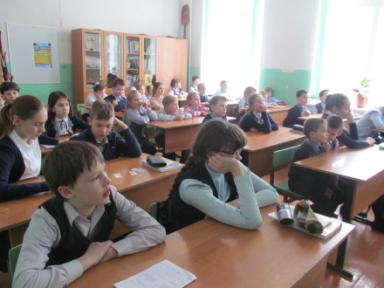 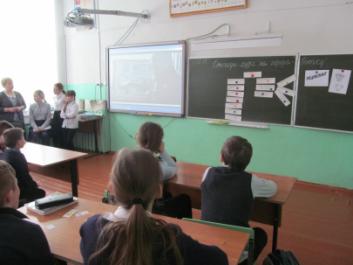 